If there are images in this attachment, they will not be displayed.   Download the original attachment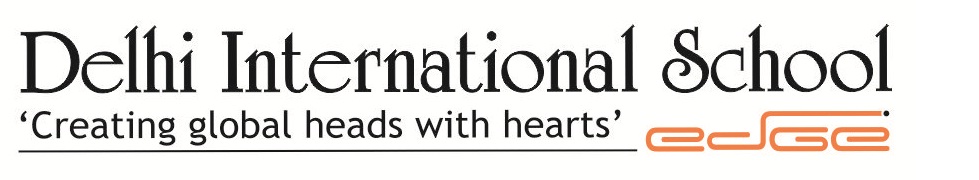 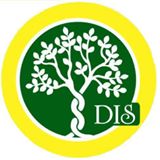 “Creating Global heads with hearts”Planner of the month- JULYSession- 2016-2017Class-IIITHEME: GOOD MANNERSVALUE OF THE MONTH: HONESTYPlease Note: - If you have any issue or need information   please send a written note to class teacher, for assistance.MS RANI SHARMA         										     MS ROOPAL PANDYATEACHER INCHARGE											     HEAD OF SCHOOLSUBJECTSTOPIC TO BE COVEREDACTIVITIESENGLISHUNIT I: FOOD AND HEALTHThe Growing Years ( Story )- MCQs,Factual questions,Subject & predicate, Subject-verb agreement, Adjective-noun collocation,Opposites,Silent letters,Comma.   Worksheets, Smart Board,  Quiz. UNIT II : ANIMAL WORLD-Androcles and the Lion ( Story )- MCQs,Factual questions,Kinds of sentences,Capital letters & punctuation marks.       Worksheets, Smart Board ,Quiz .Worksheet 2             Smart Board हिंदीसंज्ञा पर गतिविधि , कार्य-पत्र , स्मार्ट बोर्ड , कक्षा की चर्चा , हिंदी5. कविता    -     देश बड़ा हो जायेगा, विलोम, वर्णमाला के अंगों  का विस्तृत ज्ञान Iविलोम पर गतिविधि , कार्य-पत्र , स्मार्ट बोर्ड , कक्षा की चर्चा , देश का नाम रोशन करने की प्रेरणा देनाहिंदी6. कहानी   -     अच्छा  कौन, वचन का ज्ञान, समान अर्थ वाले   शब्द , पत्र लेखन गतिविधि , कार्य-पत्र , स्मार्ट बोर्ड , कक्षा की चर्चा , सबका सम्मान करने की प्रेरणा देना IMATHSCh 5.  Subtraction Worksheets, Mental Maths, Smart Board and Quiz.Ch 6. MultiplicationSmart Board, Quiz, Worksheets, White Board.SCIENCECh 3. Housing and ClothingWorksheets, Quiz, Ques/Ans, Cleaning of house  Ch 4. SoilClay Activity, Worksheets, Smart Board, White Board, QuizS.StTaking care of our environmentWorksheets, Smart Board,QuizS.StUNIT II BACK TO THE PASTS.StCh. 4 How do we study the pastModule:https://www.youtube.com/watch?v=NS0aAIeSbOY Worksheets, Smart Board,Quiz , Class work & Home work.S.StCh. 5 Early humansModule :https://www.youtube.com/watch?v=a-4a1RjXDJg Worksheets, Smart Board ,Quiz , Class work & Home work.COMPUTER1. Knowing Parts of ComputerLab Activity.2. Input- Process-OutputLab Activity.KARATEPunches(upper punch ,middle punch ,lower punch )basic stance , basic kicks .-TAEKWONDOSpring, Front Kick-YOGAKapal bhati, mountain postureFUTSALPush pass, Toe touch & Sole touch-ROPE SKIPPINGSingle & Double Bounce & Hen Side Swing-SWIMMINGBubbles , kicking, floating and hand movements .-MUSICBasics of rythms, Indian vocal exc. , western vocal exc.DANCEBasic & advanced Folk Dance movementsG.K/MORALHORSE RIDINGARCHERYBasics, Exercises , Warm up, How to hold the bow & arrow-ART & CRAFTPage No: 12, 13, 14, 15Table Coasters, Humpy Bumpy, Perspective Drawing, Banjaras